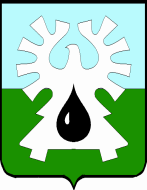  
ГОРОДСКОЙ ОКРУГ УРАЙХАНТЫ-МАНСИЙСКОГО АВТОНОМНОГО ОКРУГА – ЮГРЫДУМА ГОРОДА УРАЙРЕШЕНИЕ от   25.01.2023 года                                                       	                                  №1О награждении Благодарственным письмом Думы города УрайРассмотрев материалы, представленные для награждения Благодарственным письмом Думы города Урай, и в соответствии с Положением о наградах и званиях города Урай, принятым  решением Думы города Урай от 24 мая 2012 года № 53, Дума города Урай решила:1. Наградить Благодарственным письмом Думы города Урай                        за многолетний добросовестный труд,  вклад в развитие предприятия и в связи с празднованием 100-летия  со дня основания гражданской авиации:Мельникову Светлану Аркадьевну, диспетчера службы противопожарного аварийно-спасательного обеспечения полетов АО «Аэропорт»; Варакута Валентину Филипповну, инспектора по делопроизводству АО «Аэропорт»;Матаеву Оксану Марсовну, техника наземных сооружений отдела наземных сооружений АО «Аэропорт»;Перемыкину Любовь Ильиничну, заместителя главного бухгалтера финансово-экономической группы АО «Аэропорт»;Шахова Сергея Владимировича, начальника службы спецавтотранспорта АО «Аэропорт».2. Наградить Благодарственным письмом Думы города Урай                        за значительный вклад в развитие культуры и искусства в городе Урай:Мещерягина Станислава Алексеевича, механика по обслуживанию светового оборудования Киноконцертного циркового комплекса «Юность Шаима» МАУ «Культура»; Фатхиеву Алису Рифатовну, заведующего библиотекой №1 Культурно - исторического центра МАУ «Культура»;Дагаеву Ирину Николаевну, секретаря руководителя Культурно-досугового центра «Нефтяник» МАУ «Культура».3. Наградить Благодарственным письмом Думы города Урай                        за высокое профессиональное мастерство, многолетний добросовестный труд в области метеорологического обслуживания гражданской авиации  и в связи с празднованием 100-летия  со дня основания гражданской авиации:Панкратову Зулфию Худайбердыевну, техника-метеоролога 2 категории АМСГ Урай Филиала Севера Сибири ФГБУ «Авиаметтелеком».4. Наградить Благодарственным письмом Думы города Урай                        в связи с празднованием 100-летия  со дня основания гражданской авиации, за активную работу с ветеранами организации, участие в общественной и спортивной жизни городского совета ветеранов:Гусеву Галину Григорьвну, активиста первичной ветеранской организации «Дружба» Урайской городской общественной организации ветеранов (пенсионеров) войны, труда, Вооруженных Сил и правоохранительных органов; Турковца Василия Ивановича, активиста первичной ветеранской организации «Дружба» Урайской городской общественной организации ветеранов (пенсионеров) войны, труда, Вооруженных Сил и правоохранительных органов.5. Опубликовать настоящее решение в газете «Знамя».Председатель Думы города Урай                                                     А.В. Величко